MEETING NOTICECapital Area Groundwater Conservation District 	MeetingBoard MeetingWHEN:		Thursday, June 30, 2022 TIME:		10:30 a.m. WHERE:	LA State Capitol900 North St.  			House Committee Room 5Baton Rouge, LA  70802 Contact Person:  Lisa Manda, (225) 293-7370 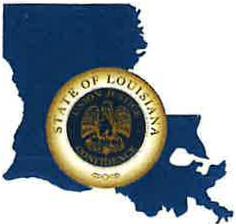 CAPITAL AREA GROUNDWATER CONSERVATION DISTRICTGARY I. BEARDEXECUTIVE DIRECTOR